     Azərbaycan Respublikasının                                                 Permanent Mission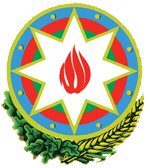            Cenevrədəki BMT Bölməsi                                          of the Republic of Azerbaijanvə digər beynəlxalq təşkilatlar yanında                                    to the UN Office and other               Daimi Nümayəndəliyi                                        International Organizations in Geneva       _______________________________________________________________________________  237 Route des Fayards, CH-1290 Versoix, Switzerland  Tel: +41 (22) 9011815   Fax: +41 (22) 9011844  E-mail: geneva@mission.mfa.gov.az  Web: www.geneva.mfa.gov.az		              Check against delivery34th Session of the UPR Working GroupUPR of ItalyStatementdelivered by Kamran Seyfullayev, Third Secretary of the Permanent Mission of the Republic of Azerbaijan to the UN Office and other International Organizations in Geneva04 November 2019Mr. President,Azerbaijan welcomes the distinguished delegation of Italy and expresses its gratitude for presentation of their national report. Azerbaijan commends Italy’s commitment to the Universal Periodic Review process and welcomes the major progress achieved in implementation of the recommendations the country received in its 2nd UPR. Particularly, ratification of a number of international human rights instruments by Italy and adoption of the National Plan of Action against Racism, Xenophobia and Related Intolerance is noteworthy. Azerbaijan offers the following recommendations to Italy:Take steps to strengthen the fight against modern slavery, including by addressing reported cases of exploitation of migrant workers in farms; Consider ratifying the International Convention on the Protection of the Rights of All Migrant Workers and Members of Their Families; Intensify efforts to combat all forms of racism, Afrophobia, racial discrimination, xenophobia and related intoleranceAzerbaijan wishes Italy a successful UPRI thank you.   